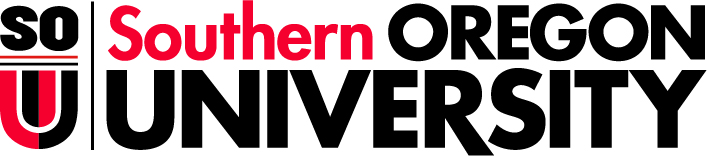 APPLICATION FOR ADMISSION TO INNOVATION AND LEADERSHIPSouthern Oregon University
Higher Education Center
101 S. Bartlett Street
Medford, OR 97501Name: ________________________________________________________________________
	Last Name                                                          First                                            Middle                         Preferred First NameContact Information:Phone:__________________________Email: _________________________________________Mailing Adress: _________________________________________________________________Term of Entry:  ___Fall  ___Winter  ____Spring  ____ Summer   Year:__________Application Process:SOU Admissions
Complete the application to SOU and request that official transcripts from every 
institution you have attended for credit be sent directly to the SOU Office of  Admissions. Innovation and Leadership AdmissionsComplete this application along with resume and essay.  Once complete either mail, fax, or email to:Innovation and Leadership ProgramAttn: Moneeka Settles Program Coordinator
Southern Oregon University
101 S. Bartlett Street
Medford, OR 97501Fax: 541-552-8101Email:  settlesm@sou.eduIf you can answer yes to these questions, then you can apply to this program:Do you have one to two years of previous college experience? Do you have at least five years of full time work experience beyond entry level?Do you have a desire to lead, innovate, collaborate, and think creatively?Previous Experience:Number of transferrable college credits completed:__________________________________Year of last attendence in college:________________________________________________Past colleges attended: _____________________________________________________________________________________________________________________________________Number of years of full time work experience beyond the entry level:____________________Required attachments to this application:Current resume demonstrating at least five year’s full-time work experience beyond entry level; and,A maximum 500 word essay addressing how this program relates to your career goals, and how your prior work and educational experience will contribute to a rich learning environment in the classroom.Copies of unofficial transcripts from colleges attended other than SOU.For more information, please contact us at:	Phone:  541-552-8103	Fax: 541-552-8101	Email: settlesm@sou.edu	Web: sou.edu/degreecompletion/inl